Kaj te čaka danes pri matematiki?Pri matematiki boš v obsegu do 100 odšteval brez prehoda čez desetico.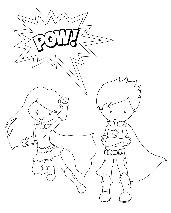                       Pripravi si palčke in stotični kvadrat.                      S palčkami ponazori število 68.                                  Sedaj pa od tega kupčka odvzemi 5 palčk. Koliko palčk ostane?                     Naredi prikaze s palčkami še za te račune:                     69 – 6 =                     37 – 5 =                     44 – 3 =                         Oglej si spodnja dva prikaza.                   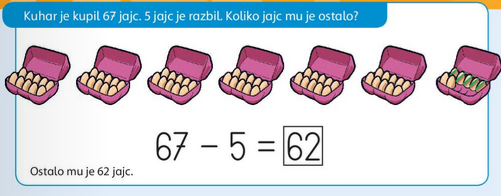 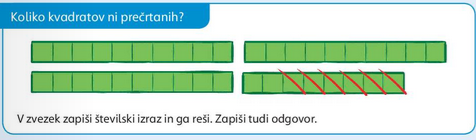                       Na stotičnem kvadratu prikaži račun 57 – 6 =  (Se spomniš, kako to narediš?                       Postavi se na število 57, sedaj pa se premakni za 6 polj nazaj. Pristaneš na številu 51).Na tak način prikaži na stotičnem kvadratu še naslednje račune:37 – 5 =99 – 8 =26 – 3 =                     Delovni zvezek za matematiko odpri na strani  77, 78 in reši naloge 8, 9 in 10.                     Pozorno si beri navodila.  Če ne gre drugače, si pomagaj s stotičnim kvadratom ali palčkami.                 Tukaj so rešitve za naloge na strani 77 in 78. V rešitvah je ena napaka, odkrij jo 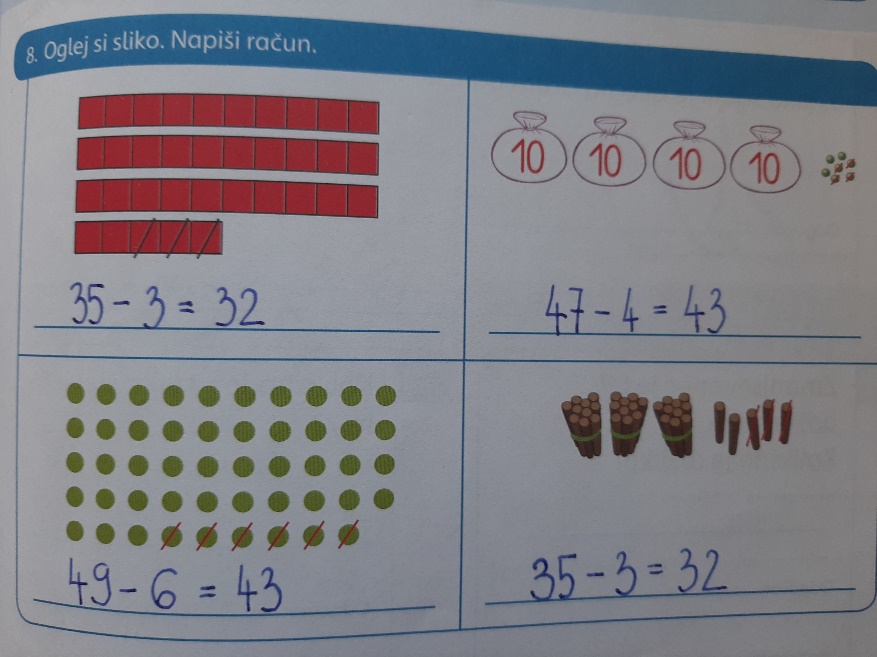 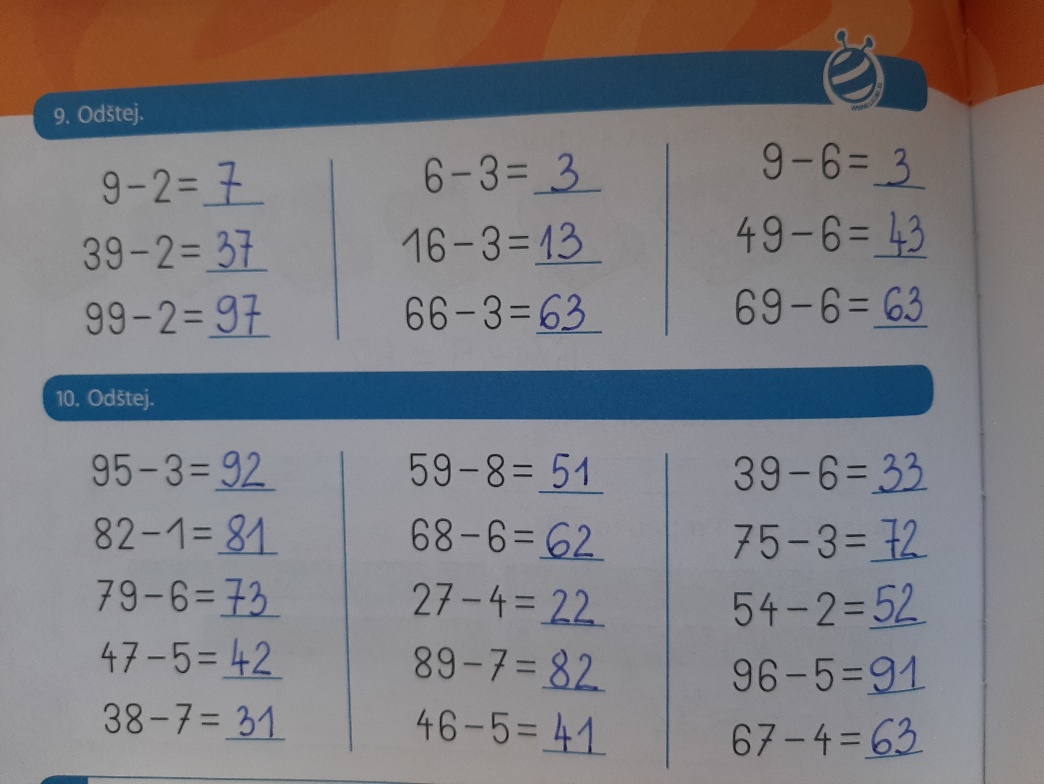 